	Université PANTHÉON - ASSAS (PARIS II)	U.E.F. 2	Droit - Economie - Sciences Sociales	4152	Paris	Session : 	Mai- Juin 2021	Année d'étude : L3		Discipline : Economie Monétaire et Financière Internationale		(Unités d’Enseignements Fondamentaux 2)	Titulaire(s) du cours : 	Catherine LubochinskyDurée de l’épreuve : 	2hDocument(s) autorisé(s) : nonRépondre à l’UNE des deux questions suivantes (1 copie double + 1 feuille intercalaire MAXIMUM) Après avoir rappelé les principales théories explicatives des taux de change, comment peut-on expliquer l’évolution du cours de EUR/USD depuis 2018 ?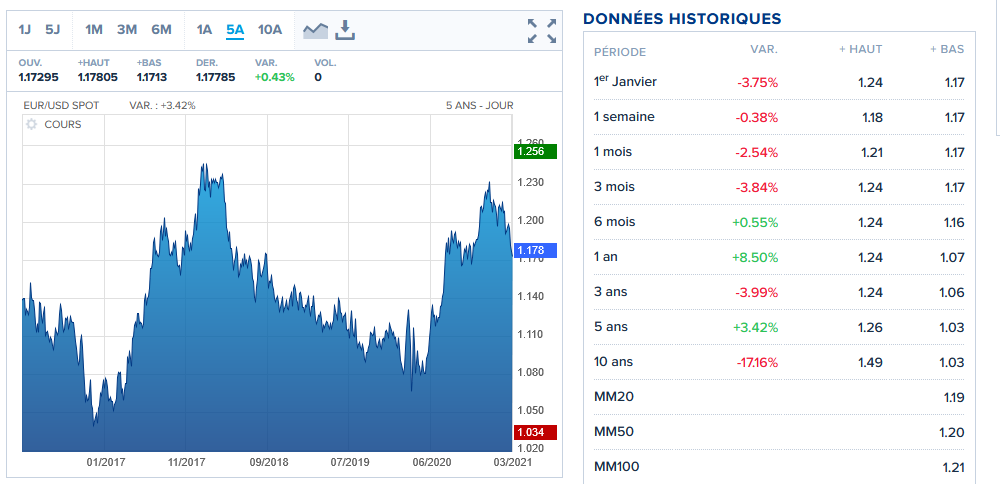 La zone Euro est-elle une union monétaire optimale, pourquoi ? 